Publicado en  el 09/11/2016 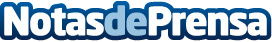 Axon 7 Max, el nuevo phablet de seis pulgadas de ZTEEl nuevo dispositivo de ZTE cuenta con un procesador Qualcomm Snapdragon 625 de ocho núcleos a 2 GHz, una memoria RAM de 4 GB y una capacidad de almacenamiento interno de 64 GB (con posibilidad de ampliarse hasta los 200 GB).Datos de contacto:Nota de prensa publicada en: https://www.notasdeprensa.es/axon-7-max-el-nuevo-phablet-de-seis-pulgadas Categorias: Telecomunicaciones E-Commerce Consumo http://www.notasdeprensa.es